Temple of Mercury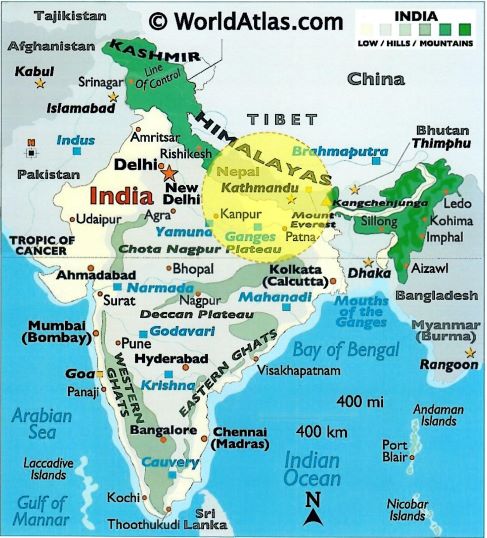 